OFFICIAL US LACROSSE USE ONLY	 Original Date Received:			Date Updated:				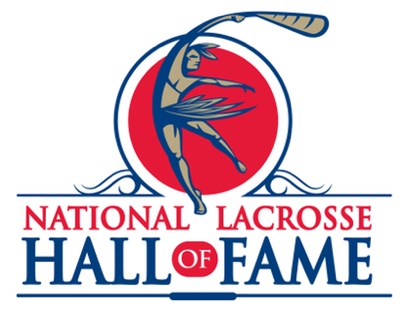 PLAYER Category Nominee QuestionnaireI. PERSONAL DATA Required information noted in BOLD□ Candidate is deceased.  Date of passing: 							Candidate’s Full Name:									                                                           Maiden Name:					Spouse Name: 					 Home Address:										City:               _           	               State:      		        Zip: 			                                             Birth Date: 				Home Phone: (         )                 	          Work Phone: (          ) 		   		Cell Phone: (          )    				E-mail:						Minimum Criteria for Men and Women1. Must be retired* from playing the game for at least five (5) years OR must have had at least fifteen (15) years lapse from a scheduled college graduation year and be retired* from the game. (Note: College attendance is not a prerequisite for consideration) 2. Must be inducted into at least one USA Lacrosse, local or affiliated, Hall of Fame. The exception noted where greatest lacrosse achievements and contributions occurred in an area where no USA Lacrosse, local or affiliated, Hall of Fame is established and active. 3. Must have played collegiate lacrosse in the United States of America 4. Must have demonstrated character beyond reproach * retired = not participating at the level of play for which candidate is being evaluated for induction.Accomplishment Criteria for Men and Women To be eligible in this category, all nominees must have achieved at least one of the following criteria in collegiate, international, or professional play: Collegiate (one of the following) 1. 2-time 1st Team Collegiate All-American 2. 3-time combination of 1st, 2nd, or 3rd Team Collegiate All American 3. 2-time USILA or IWLCA award winner as either: Player of the Year 4. Attacker of the Year Midfielder of the Year Defender of the Year Goalie of the Year International (one of the following) 1. 2-time U.S. Senior Team member (Men-World Championship Team, Women- World Cup/Championship Team) 2. 1-time U.S. Senior Team member (Men-World Championship team, Women- World Cup/Championship team), with ILF, IFWLA, or FIL International playing honors as: 3. Member of an All-World Team 4. World Championship/Cup Tournament MVP World Championship/Cup Offensive MVP World Championship/Cup Defensive MVP 5. 3-time U.S. Touring Team member Professional (one of the following) 1. 2-time All-Pro (MLL, PLL, WPLL, UWLX, AU, or NLL) 2. 3-time combination of 1st, 2nd, or 3rd Team All-Pro 3. 2-time Professional League Player of the YearDate that candidate last participated at the level of play for which candidate is being evaluated for induction: 						Candidate’s current role/involvement in the game: 					_____													 Please list occupation/position held and involvement with professional organizations.II. PLAYING INFORMATION Required information noted in BOLDField Position:                                                   Indoor Position: 				                                                                 	Name           		Location     			Dates ParticipatedHigh School 	                               	                                           				College     	                               	                                           	 			Club     	                               	                                           	 			International                                  	                                           	 			Professional                                   	                                           	 			Were you selected as a high school All-American or to a high school all-star team?Honor 						 Year 		 Team 				Honor 						 Year 		 Team 				Honor 						 Year 		 Team 				Honor 						 Year 		 Team 				Did you play on a high school championship team?Team 							 League 			Year 		Team 							 League 			Year 		Team 							 League 			Year 		Team 							 League 			Year 		Were you selected as a collegiate All-American?School 						 Year 				Team 		School 						 Year 				Team 		School 						 Year 				Team 		School 						 Year 				Team 		Did you receive any national collegiate player honors or recognition?Honor 						 Year 		 Team 				Honor 						 Year 		 Team 				Honor 						 Year 		 Team 				Honor 						 Year 		 Team 				Did you receive any collegiate team honors or recognition?Honor 						 Year 		 Team 				Honor 						 Year 		 Team 				Honor 						 Year 		 Team 				Honor 						 Year 		 Team 				Did you play on a collegiate conference championship team?Team 							Conference 			Year 		Team 							Conference 			Year 		Team 							Conference 			Year 		Team 							Conference 			Year 		Did you play on a collegiate national championship team?Team                                                                         	Year(s) 				                                    Team                                                                         	Year(s) 				                                    Team                                                                         	Year(s) 				                                    Team                                                                         	Year(s) 				                                    Were you selected to a collegiate all-star team?Team                                                                         	Year(s) 				                                    Team                                                                         	Year(s) 				                                    Were you selected to a club all-star team?Team                                                                         	Year(s) 				                                    Team                                                                         	Year(s) 				                                    Team                                                                         	Year(s) 				                                    Team                                                                         	Year(s) 				                                    Were you selected to an international all-star or all-world team?Team                                                                         	Year(s) 				                                    Team                                                                         	Year(s) 				                                    Team                                                                         	Year(s) 				                                    Did you receive any international player honors or recognition?Honor 						Year 		Team 				            Honor 						Year 		Team 				Honor 						Year 		Team 				Were you selected to a professional all-star team?Team                                                                         	Year(s) 				                                    Team                                                                         	Year(s) 				                                    Team                                                                         	Year(s) 				                                    Did you receive any professional player honors or recognition?Honor 						Year 		Team 				            Honor 						Year 		Team 				Honor 						Year 		Team 				Were you selected to any other all-star team?Team                                                                         	Year(s) 				                                    Team                                                                         	Year(s) 				Please list any other honors you received as a player.Honor 						Year 		Team 				            Honor 						Year 		Team 				Honor 						Year 		Team 				Please list any other accomplishments you have achieved as a player.Achievement 						Year 		Team 			   Achievement 						Year 		Team 			   Achievement 						Year 		Team 			   Have you been inducted into a USA Lacrosse Chapter Hall of Fame?Chapter HOF 								 Year 			 Chapter HOF 								 Year 			 Chapter HOF 								 Year 			 Please list any other halls of fame or honorary organizations into which you have been inducted.HOF/Organization 							 Year 			 HOF/Organization 							 Year 			 HOF/Organization 							 Year 			 Please outline any other information that you feel is relevant.Please attach/include additional information if appropriate.USA LACROSSE ANTI-HARASSMENT AND DISCRIMINATION POLICY USA Lacrosse prohibits and will not tolerate acts of harassment, discrimination, and bullying. Harassment, discrimination or bullying means any gestures, any written, verbal or physical act, or any electronic communication, whether a single incident or a series of incidents that:  Are reasonably perceived as being motivated by either any actual or perceived characteristic, such as race, color, religion, ancestry, national origin, gender, sexual orientation, gender identity and expression, or a mental, physical or sensory disability.  Takes place in relation to any program function or team; and that a reasonable person should know, under the circumstances, will have the effect of physically or emotionally harming a player or damaging the player’s property, or placing a player in reasonable fear of physical or emotional harm to his/her person or damage to his/her property. Has the effect of insulting or demeaning any player or group of players or creates a hostile environment for the player by interfering with a player’s participation or by severely or pervasively causing physical or emotional harm to the player. (N.J.S.L 18A:37-14). Any US Lacrosse award recipient found in violation of this policy will have all honors revoked. Individuals nominated for US Lacrosse honors found in violation will be removed from consideration. Please initial your acknowledgment below.____ 	I have read and understand the US Lacrosse Policy on Anti-Harassment and Discrimination. ____	I understand there are consequences of violating the US Lacrosse Anti-Harassment and Discrimination Policy. THIS QUESTIONNAIRE RESPECTFULLY SUBMITTED BY:Date					                                    Name 													Address 											City                                       		                     State 		    Zip 			                     Home Phone: (         )                 	          	Work Phone: (          ) 		   		Cell Phone: (          )    				E-mail:						Please submit all completed questionnaires to:USA Lacrossec/o Archivist2 Loveton CircleSparks, MD 21152410.366.6735 – fax